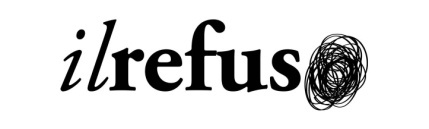 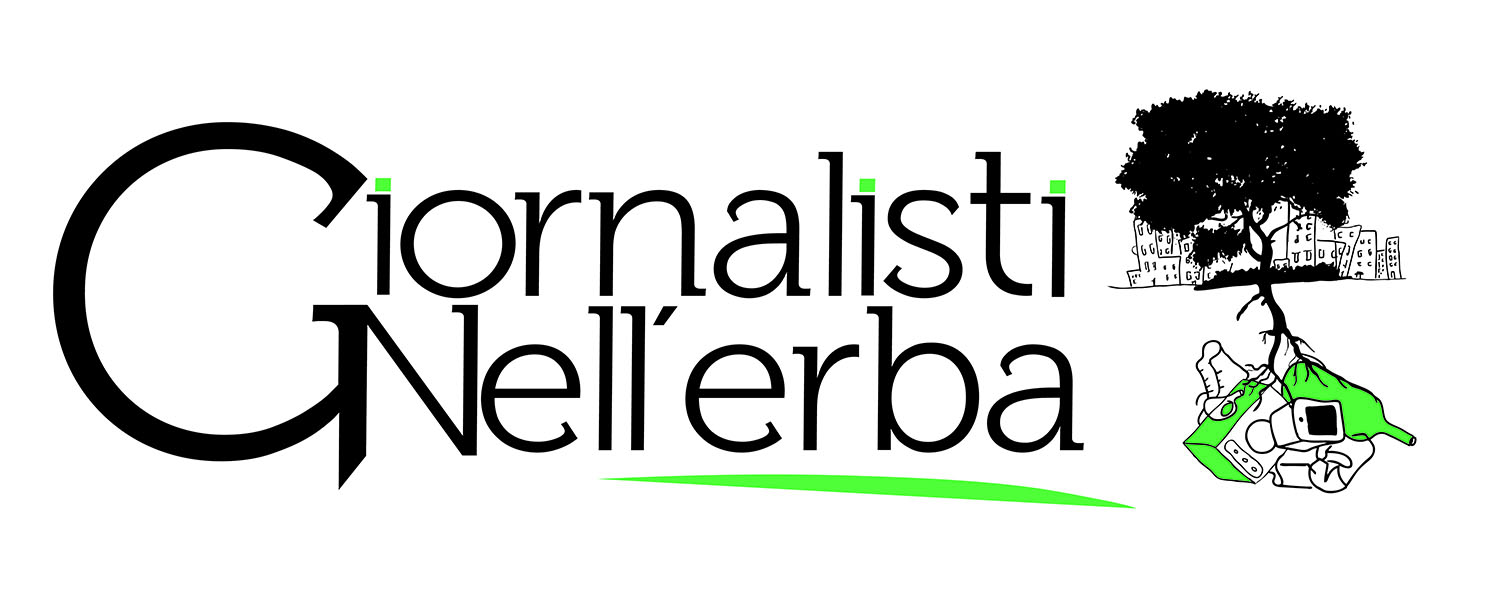 Associazione di promozione socialeVia Battaglia di Pontegrande 7b00040 Monte Porzio C. (Rm)P.I. 09246801006Sede redazione: via dei Mattei 11b00030 Colonna (Rm)06.94340043 direttore@giornalistinellerba.itDichiarazione liberatoria per cessione di immagine e cessione diritti su opereCittà:						 		Data: __/__/__ (gg/mm/aa)A seguito delle intese intercorse,Il sottoscritto Nata/o a :							 il: __/__/__ (gg/mm/aa)Residente a: In via:Codice fiscale:In quanto partecipante al progetto Giornalisti Nell’Erba gNeLab che si svolgerà nel 2015, alle registrazioni video, audio e fotografiche effettuate nell’ambito del progettoAUTORIZZA l’associazione Il Refuso, realizzatrice del progetto, o i suoi avente causa ad utilizzare le registrazioni della sua immagine e del suo intervento, anche se del caso mediante riduzioni od adattamenti;AUTORIZZA la pubblicazione, la distribuzione e la messa in onda sulle televisioni pubbliche e private, su internet e nelle sale cinematografiche ed in ogni altro possibile e nuovo mezzo di comunicazione tramite pellicola, nastro, e supporti digitali e non, presenti e futuri.AUTORIZZIA la pubblicazione e la cessione degli elaborati prodotti nel corso del progetto e ACCETTA che il Refuso ne divenga proprietario, senza pretenderne la restituzione o compenso alcunoAUTORIZZA Il Refuso al trattamento dei dati ai sensi della legge 196/03DICHIARA di non opporsi all’inserimento della sua immagine e della sua firma che saranno prestate gratuitamente a titolo volontario, e di rinunciare pertanto a qualunque pretesa di carattere economico cedendo l’uso dell’immagine e degli elaborati per un periodo di tempo illimitato, esclusivamente nell’ambito del progetto e delle sue finalità e pertanto di non opporsi alla diffusione mediatica.In fede